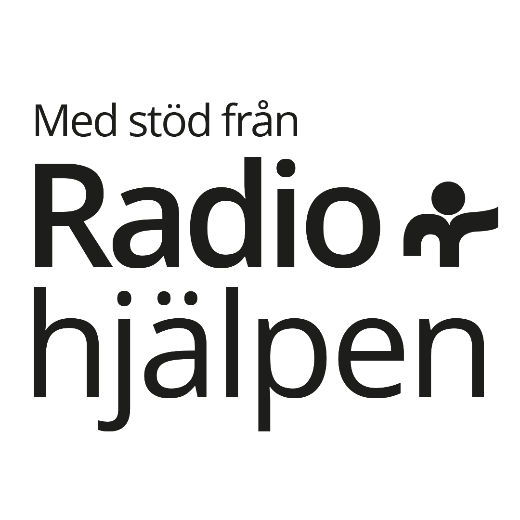 Rekvisition av beviljade medel                                                 
från Radiohjälpen                
KontaktuppgifterOm beviljat belopp skiljer sig från ansökt belopp ska en ny budget bifogas till rekvisitionen.Viss information om förening/organisation och kontaktperson sparas av Radiohjälpen för att möjliggöra uppföljning och dialog gällande den verksamhet som finansieras.Vi har tagit del av och godkänner villkor enligt signerat avtal:Ort och datumNamn	NamnFirmatecknare	Ekonomiansvarig..............................................................                           ..............................................................Underskrift                                                              UnderskriftRekvisition skannas och mailas till: radiohjalpen@svt.seRutorna nedan för Radiohjälpens administration.2020-03-30Nationella insatser - coronaresponsProjektnummer Kronprinsessan Victorias   fond
 RadiohjälpsfondenFöreningens/Organisationens namnFöreningens/Organisationens namnProjektBetalas till Plusgiro-/BankgironummerBetalas till Plusgiro-/BankgironummerOrganisationsnummerBeviljade medel skall användas under tidenSummaSummaKontaktpersonFöreningens gatuadressFöreningens postadressE-mail Telefonnummer DatumAttestDatumUtanordnas